DSWD DROMIC Report #4 on theMw 5.9 Earthquake Incident in Kadingilan, Bukidnonas of 26 November 2019, 6PM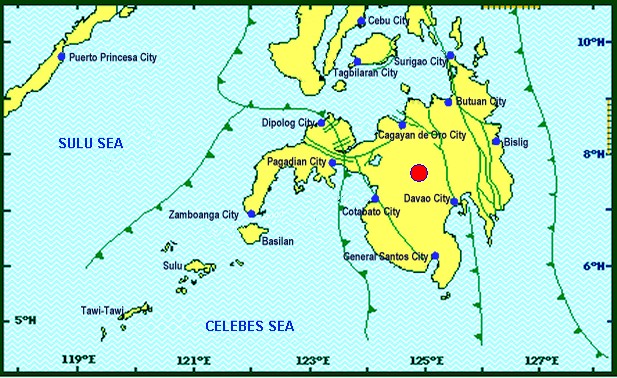 Situation OverviewOn 18 November 2019 at 09:22 PM, a 5.9 moment magnitude (Mw) earthquake jolted the municipality of Kadingilan, Bukidnon (07.66°N, 124.89°E - 008 km N 24°W) with a tectonic origin and a depth of focus of 5 km. The earthquake was also felt in the neighboring municipalities of Bukidnon.Source: DOST-PHIVOLCS Earthquake BulletinStatus of Affected Families / PersonsA total of 745 families or 3,297 persons were affected by the earthquake incident in 19 barangays in Region X (see Table 1).Table 1. Number of Affected Families / PersonNote: Ongoing assessment and validation being conducted.Source: DSWD-FO XStatus of Displaced Families / PersonsInside Evacuation CenterThere are 80 families or 300 persons taking temporary shelter in one (1) evacuation center in Bukidnon (see Table 2).Table 2. Number of Displaced Families / Persons Inside Evacuation CentersNote: Ongoing assessment and validation being conducted.Source: DSWD-FO XDamaged HousesThere are 440 damaged houses; of which, 61 are totally damaged and 379 are partially damaged (see Table 4).Table 4. Number of Damaged HousesNote: Ongoing assessment and validation being conducted for the partially and totally damaged houses in Dangcagan, Bukidnon. Source: DSWD-FO XAssistance ProvidedA total of ₱460,720.00 worth of assistance was provided to the affected families; of which ₱360,720.00 was provided by DSWD and ₱100,000.00 from LGU (see Table 5).Table 5. Cost of Assistance Provided to Affected Families / PersonsSource: DSWD-FO XSituational ReportsDSWD-DRMBDSWD-FO X*****The Disaster Response Operations Monitoring and Information Center (DROMIC) of the DSWD-DRMB is closely coordinating with DSWD-FO X for any significant disaster response updates.Prepared by:DIANE C. PELEGRINORODEL V. CABADDUReleasing OfficerDate/Time:18 Nov 2019 - 09:22:08 PMReported Intensities:Intensity VI - Kadingilan, Kalilangan, Don Carlos, Maramag, Kitaotao and San Fernando, BukidnonIntensity V - Damulog, Talakag and Valencia City, Bukidnon; Midsayap, Cotabato; KidapawanCity; Marawi CityIntensity IV - Impasugong and Malaybalay, Bukidnon; Malungon, Sarangani; Antipas, Cotabato,Rosario, Agusan Del Sur; Cotabato City; Davao City; Koronadal City; Cagayan De Oro CityIntensity III - Malitbog, Bukidnon; Tupi, South Cotabato; Manticao, Misamis Oriental; Tubod andBacolod, Lanao Del Norte; Alabel, Sarangani; Gingoog City; Pagadian City; Iligan CityIntensity II - Polomolok, Lake Sebu and Tampakan, South Cotabato; Kiamba, Sarangani;Mambajao, Camiguin; Sindangan and Polanco, Zamboanga Del Norte; Molave, Zamboanga DelSur; Dipolog City; General Santos CityIntensity I - Zamboanga City Instrumental Intensities:Intensity IV - Cagayan De Oro City; Kidapawan City; Koronadal City; Malungon, SaranganiIntensity III - Gingoog City; Davao City; Tupi, South Cotabato; Alabel, SaranganiIntensity II - Kiamba, Sarangani; General Santos CityIntensity I - Zamboanga City; Bislig CityExpecting Damage:YESExpecting Aftershocks:YESREGION / PROVINCE / MUNICIPALITY REGION / PROVINCE / MUNICIPALITY  NUMBER OF AFFECTED  NUMBER OF AFFECTED  NUMBER OF AFFECTED REGION / PROVINCE / MUNICIPALITY REGION / PROVINCE / MUNICIPALITY  NUMBER OF AFFECTED  NUMBER OF AFFECTED  NUMBER OF AFFECTED REGION / PROVINCE / MUNICIPALITY REGION / PROVINCE / MUNICIPALITY  Barangay  Families  Persons REGION / PROVINCE / MUNICIPALITY REGION / PROVINCE / MUNICIPALITY  Barangay  Families  Persons GRAND TOTALGRAND TOTAL                    19                 745              3,297 REGION XREGION X                    19                 745              3,297 BukidnonBukidnon                    19                 745              3,297 Damulog                      1                   21                 105 Dangcagan                      7                   66                 330 Don Carlos                      1                 164                 492 Kadingilan                      7                 271              1,355 Kitaotao                      1                 141                 705 Maramag                      1                   80                 300 City of Valencia                      1                     2                   10 REGION / PROVINCE / MUNICIPALITY REGION / PROVINCE / MUNICIPALITY  NUMBER OF EVACUATION CENTERS (ECs)  NUMBER OF EVACUATION CENTERS (ECs)  NUMBER OF DISPLACED  NUMBER OF DISPLACED  NUMBER OF DISPLACED  NUMBER OF DISPLACED REGION / PROVINCE / MUNICIPALITY REGION / PROVINCE / MUNICIPALITY  NUMBER OF EVACUATION CENTERS (ECs)  NUMBER OF EVACUATION CENTERS (ECs)  INSIDE ECs  INSIDE ECs  INSIDE ECs  INSIDE ECs REGION / PROVINCE / MUNICIPALITY REGION / PROVINCE / MUNICIPALITY  NUMBER OF EVACUATION CENTERS (ECs)  NUMBER OF EVACUATION CENTERS (ECs)  Families  Families  Persons   Persons  REGION / PROVINCE / MUNICIPALITY REGION / PROVINCE / MUNICIPALITY  CUM  NOW  CUM  NOW  CUM  NOW GRAND TOTALGRAND TOTAL          2         1       244         80       792       300 REGION XREGION X          2         1       244         80       792       300 BukidnonBukidnon          2         1       244         80       792       300 Don Carlos         1       -         164         -         492         -   Maramag         1         1         80         80       300       300 REGION / PROVINCE / MUNICIPALITY REGION / PROVINCE / MUNICIPALITY   NO. OF DAMAGED HOUSES   NO. OF DAMAGED HOUSES   NO. OF DAMAGED HOUSES REGION / PROVINCE / MUNICIPALITY REGION / PROVINCE / MUNICIPALITY   NO. OF DAMAGED HOUSES   NO. OF DAMAGED HOUSES   NO. OF DAMAGED HOUSES REGION / PROVINCE / MUNICIPALITY REGION / PROVINCE / MUNICIPALITY   NO. OF DAMAGED HOUSES   NO. OF DAMAGED HOUSES   NO. OF DAMAGED HOUSES REGION / PROVINCE / MUNICIPALITY REGION / PROVINCE / MUNICIPALITY  Total  Totally  Partially GRAND TOTALGRAND TOTAL                              440                                 61                               379 REGION XREGION X                              440                                 61                               379 BukidnonBukidnon                              440                                 61                               379 Damulog                                21                                 -                                   21 Dangcagan                                  2                                   1                                   1 Kadingilan                              271                                 37                               234 Kitaotao                              144                                 23                               121 City of Valencia                                  2                                 -                                     2 REGION / PROVINCE / MUNICIPALITY REGION / PROVINCE / MUNICIPALITY  COST OF ASSISTANCE  COST OF ASSISTANCE  COST OF ASSISTANCE  COST OF ASSISTANCE  COST OF ASSISTANCE REGION / PROVINCE / MUNICIPALITY REGION / PROVINCE / MUNICIPALITY  DSWD  LGU  NGOs  OTHERS  GRAND TOTAL GRAND TOTALGRAND TOTAL      360,720.00    100,000.00      -        -         460,720.00 REGION XREGION X      360,720.00    100,000.00      -        -         460,720.00 BukidnonBukidnon      360,720.00   100,000.00      -        -         460,720.00 Dangcagan       47,520.00     -       -       -          47,520.00 Don Carlos118,080.00   100,000.00     -       -        218,080.00 Kadingilan     195,120.00     -       -       -        195,120.00 DATESITUATIONS / ACTIONS UNDERTAKEN26 November 2019The Disaster Response Management Bureau (DRMB) is closely coordinating with DSWD-FO X for significant disaster response updates.DRMB Operations Center is on BLUE ALERT status. DATEACTION(S) TAKEN26 November 2019DSWD-FO X is in constant monitoring with the situation on the ground and is in close coordination with the respective Provincial/City/Municipal/Local Disaster Risk Reduction and Management Offices (P/C/M/LDRRMOs) and Social Welfare and Development Team Leader (SWADTL) of each province in the region.20 November 2019DSWD-FO X through the Disaster Response Management Division (DRMD) headed by the Division Chief and four (4) of the Field Office staff went to the area for a Damage Assessment and Needs Analysis.